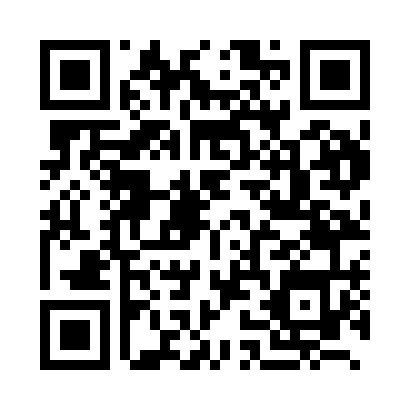 Prayer times for Kano, NigeriaWed 1 May 2024 - Fri 31 May 2024High Latitude Method: NonePrayer Calculation Method: Egyptian General Authority of SurveyAsar Calculation Method: ShafiPrayer times provided by https://www.salahtimes.comDateDayFajrSunriseDhuhrAsrMaghribIsha1Wed4:466:0612:233:356:407:522Thu4:456:0612:233:356:407:523Fri4:456:0512:233:366:407:524Sat4:446:0512:233:366:407:535Sun4:446:0512:233:376:417:536Mon4:436:0412:233:376:417:537Tue4:436:0412:223:386:417:548Wed4:426:0412:223:386:417:549Thu4:426:0312:223:396:417:5410Fri4:416:0312:223:396:427:5511Sat4:416:0312:223:406:427:5512Sun4:416:0312:223:406:427:5513Mon4:406:0212:223:416:427:5614Tue4:406:0212:223:416:437:5615Wed4:396:0212:223:416:437:5616Thu4:396:0212:223:426:437:5717Fri4:396:0212:223:426:437:5718Sat4:386:0112:223:436:447:5719Sun4:386:0112:223:436:447:5820Mon4:386:0112:233:446:447:5821Tue4:386:0112:233:446:447:5922Wed4:376:0112:233:446:457:5923Thu4:376:0112:233:456:457:5924Fri4:376:0112:233:456:458:0025Sat4:376:0012:233:466:458:0026Sun4:366:0012:233:466:468:0127Mon4:366:0012:233:476:468:0128Tue4:366:0012:233:476:468:0129Wed4:366:0012:233:476:478:0230Thu4:366:0012:243:486:478:0231Fri4:366:0012:243:486:478:03